	Ginebra, 8 de noviembre de 2013Muy Señora mía/Muy Señor mío:1	La Unión Internacional de Telecomunicaciones (UIT) organiza un taller sobre "Ciudades sostenibles e inteligentes en América Latina" el día 5 de diciembre de 2013 en Lima (Perú). El taller comenzará a las 14.30 horas. La inscripción comenzará a las 13.30 horas. Este taller irá seguido de otro taller sobre el tema "Con las TIC por todas partes – ¿Hasta qué punto son seguros los EMF en América Latina?" el día 10 de diciembre de 2013. El taller comenzará a las 09.30 horas. La inscripción comenzará a las 08.30 horas.Ambos eventos son organizados conjuntamente por la UIT y el Gobierno del Perú, y tendrán lugar de manera coordinada con otros cuatro eventos:Reunión de la Comisión de Estudio 5 del UIT-T (2-13 de diciembre de 2013).Actividad Conjunta de Coordinación sobre las TIC y el cambio climático (5 de diciembre de 2013).Reunión del Grupo Temático sobre ciudades inteligentes y sostenibles (6 de diciembre de 2013).Reunión del Grupo Temático sobre gestión inteligente del agua (10 de diciembre de 2013).2	Los debates tendrán lugar en inglés y español.3	La participación está abierta a los Estados Miembros, a los Miembros de Sector, a los Asociados y a las Instituciones Académicas de la UIT, y a cualquier persona de un país Miembro de la UIT que desee contribuir a los trabajos. Esto también incluye a las personas que sean miembros de organizaciones nacionales, regionales e internacionales. La participación en el taller es gratuita.4	El principal objetivo del taller sobre "Ciudades sostenibles e inteligentes" es debatir acerca de la manera de definir las ciudades inteligentes y sostenibles y el discurso que va asociado al concepto. También se examinará el papel que pueden desempeñar las TIC para configurar ciudades sostenibles e inteligentes desde el punto de vista de la industria de las TIC.5	El principal objetivo del taller sobre el tema "Con las TIC por todas partes – ¿Hasta qué punto son seguros los EMF en América Latina?" es proporcionar a los responsables políticos y otras partes interesadas una visión general de las cuestiones ligadas a los EMF, con el fin de dar respuesta a la Resolución 72 de la AMNT-12 "Problemas de medición relativos a la exposición de las personas a los campos electromagnéticos", y también para definir medidas a fin de someterlas a la consideración del Grupo de Trabajo 2 de la Comisión de Estudio 5 del UIT-T. 6	Estos talleres reunirán a los principales especialistas en el campo respectivo, desde máximos responsables políticos hasta ingenieros, conceptores, planificadores, funcionarios gubernamentales, organismos reguladores, expertos en normas y otras partes interesadas. 7	El proyecto de programa de ambos talleres puede consultarse en el sitio web del evento respectivo: http://www.itu.int/en/ITU-T/Workshops-and-Seminars/ssc-la/201312/Pages/Programme.aspx y http://www.itu.int/en/ITU-T/Workshops-and-Seminars/emf/201312/Pages/Programme.aspx. En caso de que necesite información adicional respecto de los programas, no dude en comunicarse con Cristina Bueti (cristina.bueti@itu.int) y Pablo Palacios (pablo.palacios@itu.int). 8	Alojamiento: Puede encontrarse información acerca del alojamiento en hoteles, el transporte, los requisitos de visado y los requisitos sanitarios en los sitios web de los eventos: http://www.itu.int/en/ITU-T/Workshops-and-Seminars/ssc-la/201312/Pages/default.aspx y http://www.itu.int/en/ITU-T/Workshops-and-Seminars/emf/201312/Pages/default.aspx. Dichos sitios web se actualizarán a medida que se disponga de información nueva o actualizada.9	Becas: Por desgracia, a causa de las restricciones presupuestarias, la UIT no podrá conceder becas.10	Participación a distancia: La participación a distancia será posible para ambos eventos. Encontrará información detallada en el sitio web del evento. 11	Inscripción: Para que la TSB pueda tomar las disposiciones necesarias a efectos de la organización del taller, le agradecería que se inscribiese para ambos eventos a la mayor brevedad posible utilizando del formulario en línea disponible respectivamente en las direcciones: http://www.itu.int/en/ITU-T/Workshops-and-Seminars/ssc-la/201312/Pages/default.aspx y http://www.itu.int/en/ITU-T/Workshops-and-Seminars/emf/201312/Pages/default.aspx, lo antes posible, y a más tardar el 29 de noviembre de 2013. Le ruego que tome nota de que la preinscripción de los participantes en los talleres se lleva a cabo exclusivamente en línea. Los participantes podrán registrarse in situ después del 2 de diciembre de 2013. 12	Le recordamos que los ciudadanos procedentes de ciertos países necesitan visado para entrar y permanecer en Perú. Ese visado debe solicitarse en la Embajada o Consulado de Perú en su país o, en su defecto, en la Embajada o Consulado más próximos a su país de partida. Los participantes que necesiten una carta de invitación y/o una carta de apoyo a la solicitud del visado para entrar en Perú deben ponerse en contacto con la Sra. Claudia Carrasco Canchari: Tel.: (51) 1 615 7479, Fax: (51) 1 615 7814 y correo-e: ccarrasco@mtc.gob.pe.Atentamente.
Malcolm Johnson
Director de la Oficina de Normalización
de las TelecomunicacionesOficina de Normalización
de las Telecomunicaciones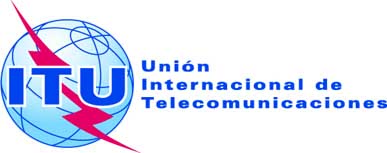 Ref.:
Tel.:Fax:Circular TSB 64TSB Workshops/CB
+41 22 730 6301
+41 22 730 5853-	A las Administraciones de los Estados Miembros de la Unión;-	A los Miembros del Sector UIT-T;-	A los Asociados del UIT-T;-	A las Instituciones Académicas del UIT-T;Correo-e:cristina.bueti@itu.int Copia:-	A los Presidentes y Vicepresidentes de las Comisiones de Estudio del UIT-T;-	Al Director de la Oficina de Desarrollo de las Telecomunicaciones;-	Al Director de la Oficina de Radiocomunicaciones;-	Al Director de la Oficina Regional de la UIT para las Américas, Brasilia;-	Al Jefe de la Oficina de Zona de la UIT en Quito, Ecuador;-	A la Misión Permanente de Perú en SuizaAsunto:Taller de la UIT sobre "Ciudades sostenibles e inteligentes en América Latina" (Lima, Perú, 5 de diciembre de 2013); yTaller de la UIT sobre el tema "Con las TIC por todas partes - ¿Hasta qué punto son seguros los EMF en América Latina?" (Lima, Perú, 
10 de diciembre de 2013)